	ZUUL — Dodávka očkovacích látek 2017	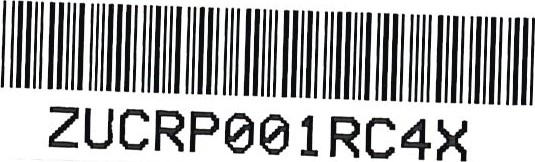 Dodatek číslo 3kupní smlouvy číslo 6736/2016/14466 (dále jen „Smlouva”)Smluvní strany:Kupující:název: Zdravotní ústav se sídlem v Ustí nad Labem sídlo: Moskevská 15, 400 01 Ústí nad Labem(dále jen jako „Kupující" na straně jedné)Prodávající:elektronická adresa pro příjem dílčích objednávek: partner@avenier.cz telefonní číslo pro příjem dílčích objednávek (v mimořádných případech): 540030106(dále jen jako „Prodávající" na straně druhé)PreambuleSmluvní strany, s ohledem na větší potřebu očkovacích látek Kupujícím, především v důsledku probíhající epidemie hepatitidy na Ústecku a ostatních okolností hodných zřetele, dohodly návazně na ustanovení 23 odstavec 5 zákona o veřejných zakázkách číslo 137//2006 Sb. ve znění pozdějších předpisů, vyhovět potřebám Kupujícího a uzavírají prostřednictvím svých zástupců, kteří jsou dle svého prohlášení způsobilí k právním úkonům tento dodatek Smlouvy (dále jen „Dodatek”).I. Předmět DodatkuStránka 1 z 2ZUUL - Dodávka očkovacích látek 2017V článku IV.odst.1 Smlouvy se navyšuje celková kupní cena za předmět plnění dle článku II. Smlouvy na částky:Cena vychází z jednotkových cen uvedených prodávajícím v příloze C a upraveného předpokládaného odebraného množství očkovacích látek za dobu platnosti Smlouvy uvedených v příloze Al tohoto Dodatku dle odst. 2 ČI I. Dodatku..Příloha A Smlouvy se nahrazuje přílohou Al, která tvoří nedílnou součást tohoto dodatkuOstatní ujednání Smlouvy se nemění.II. Ustanovení společná a závěrečnáDodatek je sepsán ve dvou stejnopisech, z nichž každá Smluvní strana obdrží jedno vyhotovení s platností originálu.Platnost Dodatku je dnem podpisu druhou ze smluvních stran.20 1 2 1 7Kupující:ÚSTAV	Prodávající:Ústí 400 01 DičStránka 2 z 2jednající:ve věcech smluvníchIng. Pavel Bernáth, řediteloprávněn j ednat:Ing. Josef Staněk, vedoucí oddělení MTZIČO:71009361DIČ:CZ7109361bankovní spojení:ČNB, pobočka Ústí nad Labemčíslo účtu:41936411/0710název:Avenier a.s.sídlo:Bidláky 837/20, 639 OO Brnostatutární zástupce:předseda představenstva: Ing. PETR FOUKAL člen představenstva: Bc. FILIP NOSEK místopředseda představenstva: PharmDr. TOMÁŠ FLORIANzastoupená:PharmDr. Vladimírem Pechmannem, na základě plné mociIČO:26260654DIČ:CZ699000899bankovní spojení:Raiffeisenbank a.s.číslo účtu:5050012811/5500Cena celkem bez DPH13 583 047,59 Kč	DPH (10 	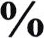 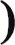 1 358 304,76 KčCena celkem včetně DPH14 941 352,35 KčV Ústí nad Labem dne 22. 11. 2017V Brně dneZDRAVOTNÍ ge sídlem Moskevská 15, tč 71009361 nad LabemÚstí nad LabemIng. Pavel BernáthPharmDr. Vladimír Pechmannředitelna základě plné moci